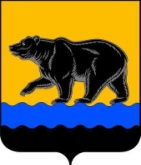 АДМИНИСТРАЦИЯ ГОРОДА НЕФТЕЮГАНСКАПОСТАНОВЛЕНИЕ15.11.2018 											№ 607-пг.НефтеюганскО составе наблюдательного советаавтономного учреждения «Редакция газеты «Здравствуйте, нефтеюганцы!» В соответствии с Федеральным законом от 03.11.2006 № 174-ФЗ «Об автономных учреждениях», постановлением администрации города Нефтеюганска от 24.09.2013 № 102-нп «О порядке осуществления функций и полномочий учредителя муниципальных учреждений города Нефтеюганска», Уставом муниципального автономного учреждения «Редакция газеты «Здравствуйте, нефтеюганцы!», утвержденным распоряжением администрации города Нефтеюганска от 26.04.2010 № 155-р, на основании протокола общего собрания трудового коллектива муниципального автономного учреждения «Редакция газеты «Здравствуйте, нефтеюганцы!» администрация города Нефтеюганска постановляет:1.Утвердить персональный состав наблюдательного совета муниципального автономного учреждения «Редакция газеты «Здравствуйте, нефтеюганцы!» на новый срок согласно приложению к настоящему постановлению.2.Директору департамента по делам администрации города С.И.Нечаевой разместить постановление на официальном сайте органов местного самоуправления города Нефтеюганска в сети Интернет.Глава города Нефтеюганска 					     	   	С.Ю.ДегтяревПриложение  к постановлению администрации городаот 15.11.2018 № 607-пСостав наблюдательного советамуниципального автономного учреждения «Редакция газеты «Здравствуйте, нефтеюганцы!»Прокопович П.А. 		-заместитель главы города Нефтеюганска;Щегульная Л.И. 		-директор департамента финансов администрации города Нефтеюганска;Борицкая Л.В. 		-специалист-эксперт отдела управления имуществом департамента муниципального имущества администрации города Нефтеюганска;Косевских О.Г.	-заведующий отделом компьютерного набора и верстки муниципального автономного учреждения «Редакция газеты «Здравствуйте, нефтеюганцы!»;Вершинин В.П.	-представитель общественности города Нефтеюганска.